Mise en route : que savez-vous à propos de Jules Verne ? Activité 1 : Jules Verne est né il y a presque deux cents ans. Écoutez le reportage. Complétez la carte mentale avec les informations entendues.Activité 2 : écoutez le reportage. Expliquez avec des éléments du reportage pourquoi Jules Verne est un génie visionnaire et universel qui n’a pas fini de nous surprendre. Activité 3 : à partir des définitions, complétez ce mots-croisés sur la littérature. Activité 4 : faites la carte mentale d’un(e) écrivain(e) que vous aimez. Puis, présentez-le/la.Jules Verne, écrivain visionnaire Date de diffusion : 24/05/2019Dossier 610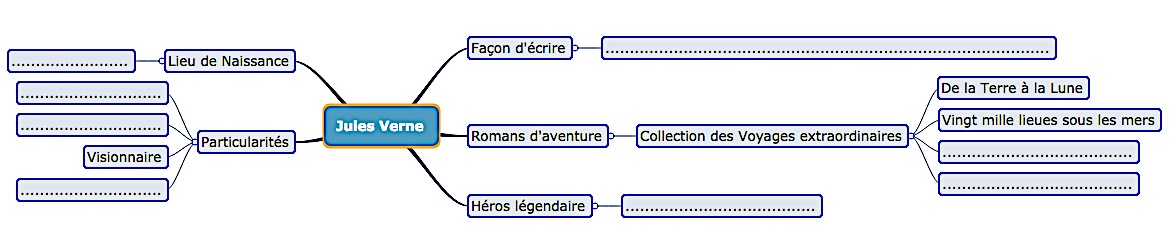 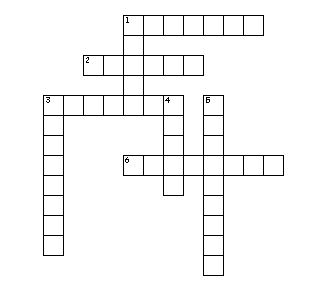 Horizontalement1. Faire paraître un texte. 2. Ensemble de la production d'un écrivain. 3. Personne qui publie des ouvrages d'auteurs. 6. Passer un message d'une langue à une autre.Verticalement1. Objet qui écrit. 3. Personne qui écrit des ouvrages littéraires. 4. Œuvre d'imagination qui raconte un récit. 5. Original d'un ouvrage destiné à être imprimé.